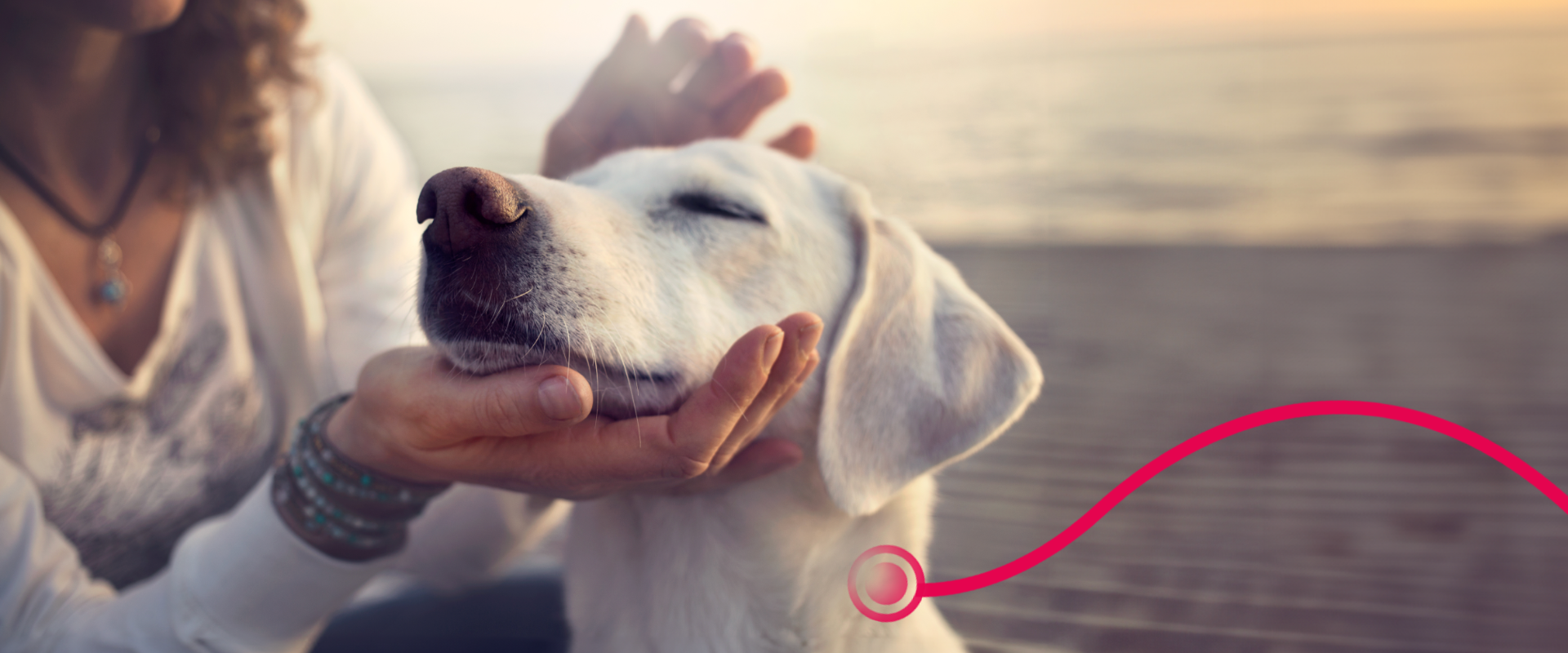 Dossier de candidatureDocument à remettre sous format PDF Document à envoyer par le formulaire : AAP2024Nous restons à votre disposition à l’adresse suivante sni@i-cad.frDocument de 6 pages maximum comprenant :La présentation de votre association : Le représentant légal & les actions menées. En annexe, à intégrer dans le document PDF, statut de l’association, composition de ses instances et comptes de résultats des derniers exercices.Présentation du projet soumis :La pertinence de celui-ci et l’intérêt de le soutenir financièrement,Le plan de financement,Le calendrier du projet.Vous pouvez ajouter des lettres de soutien, des articles concernant votre association, mais également des photos.Dossier à envoyer par formulaire avant le 15 mai 23H59identifier-mon-animal.fr/appel-a-projets-2024PORTEUR DU PROJETStructure  Nom :……………………………………………………………………………………………………………………………………………………Statut de la structure : ………………………………………………………………………………………………………………………… Adresse du siège social :   ……………………………………………………………………………….…………………………………… ……………………………………………………………………………………………………….………………………………………………………………………..……………………………………………………………………………………………………………………………..………… Adresse de correspondance, si différente : ……………...………………………………………………………………………… …………………………………………………………………………………………………………………………………………………………….…………………….……………………………………………………………………………………………………………………………………… Date de création :  ……../……../……..  Raison d’être : ………………………………………………….………….……………………………………………………………………… ………………………………………………………….…………………………………………………………………………………………………………………….……………………………………………………………………………………………………………………………………………………………................................................................................................................................................…………………................................................................................................................................................…………………................................................................................................................................................Adresse email :   ………………………….…….@.....................................  Téléphone : .....................................  Contacts :   Nom – Prénom de la personne Responsable (Président) de la structure :  ……………………………………………………………………………………………………………………………………………………………Adresse email :   ………………………….…….@.....................................  Téléphone : .....................................  Nom – Prénom du contact pour le dossier (si différent) : ……………………………………………………………………   Adresse email :   ………………………….…….@.....................................  Téléphone : .....................................  Objet de la structure et activités :   …………………………………………………………………………………………………………………………………………………………….…………………................................................................................................................................................…………………................................................................................................................................................…………………................................................................................................................................................…………………................................................................................................................................................Moyens humains et actions :   Nombre de salariés s’il y a lieu : .....................................                 Nombre d’adhérents: .....................................  Nombre de bénévoles : .....................................                  Dont …………… Femmes et …………… Hommes Secteur(s) géographique(s) d’intervention : …………………………………………………………………………………………LE PROJETPrésentation en 1 page minimum et 3 pages maximum :  Le contexte L’objectif La ou les actions envisagée(s) Les spécificités du projet Le calendrier Les moyens nécessaires  Ces éléments de présentation permettront la présélection des projets suivant les critères précisés et attendus par I-CAD dans le cadre de son règlement de l’appel à projets.Le contexte :………………………………………………………………………………………………………………………………………………………………………………………………………………………………………………………………………………………………………………………………………………………………………………………………………………………………………………………………………………………………………………………………………………………………………………………………………………………………………………………………………………………………………………………………………………………………………………………………………………….………………………………………………………………………………………………………………………………………………………………………………………………………………………………………………………………………………………………………………………………………………………………………………………………………………………………………………………………………………………………………………………………………………………………………………………………………………………………………………….. L’objectif :………………………………………………………………………………………………………………………………………………………………………………………………………………………………………………………………………………………………………………………………………………………………………………………………………………………………………………………………………………………………………………………………………………………………………………………………………………………………………………………………………………………………………………………………………………………………………………………………………………….………………………………………………………………………………………………………………………………………………………………………………………………………………………………………………………………………………………………………………………………………………………………………………………………………………………………………………………………………………………………………………………………………………………………………………………………………………………………………………….. La ou les actions envisagée(s) :………………………………………………………………………………………………………………………………………………………………………………………………………………………………………………………………………………………………………………………………………………………………………………………………………………………………………………………………………………………………………………………………………………………………………………………………………………………………………………………………………………………………………………………………………………………………………………………………………………….………………………………………………………………………………………………………………………………………………………………………………………………………………………………………………………………………………………………………………………………………………………………………………………………………………………………………………………………………………………………………………………………………………………………………………………………………………………………………………….. Les spécificités du projet :………………………………………………………………………………………………………………………………………………………………………………………………………………………………………………………………………………………………………………………………………………………………………………………………………………………………………………………………………………………………………………………………………………………………………………………………………………………………………………………………………………………………………………………………………………………………………………………………………………….………………………………………………………………………………………………………………………………………………………………………………………………………………………………………………………………………………………………………………………………………………………………………………………………………………………………………………………………………………………………………………………………………………………………………………………………………………………………………………….. Le calendrier :……………………………………………………………………………………………………………………………………………………………………………………………………………………………………………………………………………………………………………………………………………………………………………………………………………………………………………………………………………………………………………………………………………………………………………………………………………………………………………………………………………………………………………………………………………………………………………………………………………………………………………………………………………………………………………………………………………………………………………………………………………………………………………………………………………………………………………………………………………………………………………………………………………………………………………………………………………………………………………………………………………………………………………………………………………………………………………………………………… Les moyens nécessaires :………………………………………………………………………………………………………………………………………………………………………………………………………………………………………………………………………………………………………………………………………………………………………………………………………………………………………………………………………………………………………………………………………………………………………………………………………………………………………………………………………………………………………………………………………………………………………………………………………………….………………………………………………………………………………………………………………………………………………………………………………………………………………………………………………………………………………………………………………………………………………………………………………………………………………………………………………………………………………………………………………………………………………………………………………………………………………………………………………….. COMPOSITION DU DOSSIER A FOURNIRDocuments concernant votre structure :  Les statuts de l’association La copie de la déclaration au JO Un Relevé d’Identité BancaireDocuments concernant votre projet :Le dossier de candidature dûment complété : ce dossier permettra l’examen de votre projet par un jury, mais ne dispense pas de fournir les documents ci-dessus qui servent à approfondir votre dossier.ENGAGEMENTS DU PORTEUR DE PROJETLe porteur du projet s’engage :   À accepter le règlement de l’Appel à ProjetsÀ transmettre toutes pièces complémentaires nécessaires, le cas échéant, et précisions quant au projet,À faire figurer, si éligible, le logo I-CAD qui apparaîtra sur tous les supports de communication liés au projet, après s’être assuré de l’accord de la marque I-CAD,Fait à …………………………………………………………………………………………… Le …………………………………………………        « Ingenium animalis traite ces données personnelles pour la gestion des inscriptions l’appel à projets ainsi que la désignation des structures gagnantes. Pour en savoir plus sur la gestion de vos données personnelles et exercer vos droits, reportez-vous au Règlement de l’Appel à Projets « I-CAD » ou encore sur la politique de confidentialité du site internet de la semaine nationale de l’identification. »identifier-mon-animal.fr/appel-a-projets-2024